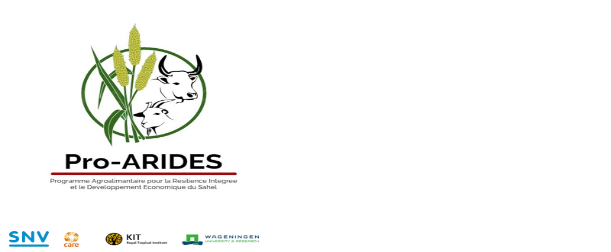 APPEL A MANIFESTATION D’INTERET (AMI) POUR LA CONSTITUTION D’UNE BASE DE DONNEES DES FOURNISSEURS DE BIENS ET SERVICES DANS LES REGIONS DE SAN (CERCLES DE SAN ET TOMINIAN) ET BANDIAGARA (CERCLES DE KORO ET BANKASS)  Janvier 2024PIECE N° 1AVIS DE PRÉ-QUALIFICATIONAVIS DE PRÉ-QUALIFICATION I – OBJETLa SNV à travers le Programme Agroalimentaire pour la Résilience Intégrée et le Développement Économique du Sahel (Pro-ARIDES) dispose d’un fonds d’investissement local, pour financer la réalisation d’investissements locaux au profit des organisations locales et des communautés villageoises dans les régions de San et Bandiagara. Dans le cadre de la mise en œuvre des activités de ce fonds, la SNV lance un avis de préqualification pour la constitution d’une base de données des fournisseurs agréés de biens et services dans les régions de San (cercles de San et Tominian) et Bandiagara (cercles de Koro et Bankass).II – ALLOTISSEMENTLe présent appel à manifestation d’intérêt porte sur l’acquisition de divers biens et services repartis en quatre (04) lots distincts à savoir :Lot 1 :  Bâtiments et Travaux Publics dans les domaines suivants :Aménagement d’espace de production (jardins maraîchers, micro-zones de culture, bas-fonds, antiérosif, enclos d’animaux, etc.) ;Aménagement d’infrastructures hydrauliques agricoles ou pastorales ;Aménagement de bâtiment de stockage (intrants, production, matériel) ;Aménagement pistes rurales ;Aménagement de couloir de transhumance ;Aménagement d’aire de pâturage. Lot 2 :  Suivi Contrôle de Qualité dans les domaines suivants :Aménagement d’espace de production (jardins maraîchers, micro-zones de culture, bas-fonds, antiérosif, enclos d’animaux, etc.) ;Aménagement d’infrastructures hydrauliques agricoles ou pastorales ;Aménagement de bâtiment de stockage (intrants, production, matériel) ;Aménagement pistes rurales ;Aménagement de couloir de transhumance ;Aménagement d’aire de pâturage. Lot 3 :  Fourniture de matériels et équipements agricoles :Équipements agricoles (tracteur, botteleuse, motoculteur, moissonneuse batteuse, sarcleuse motorisée, récolteuse motorisée, motofaucheuse, etc.) ;Equipements de transformation agricoles ou pastorales ;Lot 4 :  Experts techniques dans les domaines suivants :Elaboration de microprojets/plans d’affaires ;Entreprenariat privé du secteur agro-sylvo-pastoral et halieutique, de la finance rurale et des mécanismes bancaires/microfinances ;Chaînes de valeur dans le secteur agro-sylvo-pastoral et halieutique ;Services de Développement d’Entreprise (SDE) au profit de PMELes études sommaires de faisabilité technique ;L’analyse économique et financière de projets, l’évaluation environnementale et l’audit organisationnel des associations et organisations socio – professionnelles.III - PARTICIPATION A L’APPEL A MANIFESTATION D’INTERÊTLe présent appel à manifestation d’intérêt est ouvert à égalité de conditions à tous les fournisseurs, entrepreneurs et prestataires de services spécialisés dans les domaines suscités et régulièrement installés au Mali dans les régions de San (cercles de San et Tominian) et Bandiagara (cercles de Koro et Bankass) ayant les capacités juridiques, techniques et financières requises, pour autant qu’elles ne soient pas sous le coup d’interdiction ou de suspension en règle vis-à-vis de l’administration, des services fiscaux et para – fiscaux.IV – PIÈCES A FOURNIRLes pièces à fournir sont les suivantes :La copie de la carte d’identification fiscale (NIF) ;La copie du registre de commerce et crédit mobilier (RCCM) Le relevé d’identité Bancaire (RIB).Être en règle avec le bureau des impôts (attestation de régularité fiscale en cours de validité). Un tableau récapitulatif daté et signé (voir modèle en annexe) des références techniques des travaux similaires exécutés au cours des trois (3) dernières années justifiées par la page de garde et de signature des contrats (marchés, bons ou lettre de commande) et procès-verbaux de réception définitive, attestations de services faits, bordereaux de livraison.Les différentes fiches de renseignements dûment remplies et signées (voir annexe).V- EVALUATION DES OFFRESL’évaluation se fera sur la base de la vérification de la conformité des pièces administratives exigées et l’analyse des offres techniques.L’évaluation administrative des offres portera sur les aspects suivants :La conformité des pièces demandées (vérification de la complétude, de la qualité et de la validité des pièces administratives exigées) ;Une offre peut être rejetée si les pièces fournies ne permettent pas d’établir l’identité du soumissionnaire.L’évaluation des offres techniques vise à s’assurer que le soumissionnaire est en capacités techniques de répondre aux exigences de la fourniture de biens et services indiqués et portera sur les aspects suivants :Exécution des marchés similaires au cours des trois (3) dernières années d’un montant supérieur ou égal à un million (1 000 000) de F CFA, année 2020, 2021, 2022 : joindre les justificatifs nécessaires PV de réception définitive, attestation de bonne exécution délivrée par les maîtres d’ouvrage, bordereaux de livraison, contrats, bons ou lettre de commande ;L’existence des pièces relatives aux expériences professionnelles du personnel d’encadrement technique à affecter à l’exécution du marché et/ou les preuves d’exercice dans le domaine concerné si elles existent pour les entreprises naissantes ou celles qui n’ont pas encore trois (3) ans d’existence ;L’offre contenant toutes les pièces techniques et administratives obligatoires sera notée sur 100 selon le tableau ci-dessous :VII – SELECTION DES SOUMISSIONNAIRESSNV Mali sélectionnera un nombre restreint de soumissionnaires remplissant les conditions administratives requises et ayant présenté les meilleures offres techniques. Les soumissionnaires retenus recevront une notification à l’issue de la sélection. VIII – ENGAGEMENT DES SOUMISSIONNAIRESLes soumissionnaires restent engagés jusqu’au 31 décembre 2025 et pourront être consultés à tout moment par SNV Mali.XI – RESERVESSNV Mali, se réserve le droit de ne donner aucune suite au présent appel à manifestation d’intérêt.X – RENSEIGNEMENTS COMPLEMENTAIRESPour tous renseignements complémentaires, envoyer un mail aux adresses suivantes : maliprocurement@snv.org / tkeita@snv.org / atoure@snv.org /  nkonare@snv.orgXI – DÉPOTS DES OFFRESLes soumissionnaires sont invités à déposer leur soumission sous plis fermé portant la mention : <<Appel à Manifestation d'Intérêt "PRO-ARIDES_ (préciser le(s) LOT(s)">> au bureau de la SNV sise à Badalabougou Est, Rue 17, porte 305 ; ou à envoyer via courriel maliprocurement@snv.org. Date limite de Soumission : 29/02/2024PIECE N° 1FORMAT DES PIECES techniques additionneLlEs A fournirLISTE DES TRAVAUX SIMILAIRES EXECUTES DURANT LES TROIS DERNIERES ANNEES(À remplir par les soumissionnaires pour les marchés : une copie des références du contrat, bon de commande ou lettre de commande devront être joints. Ils doivent être accompagnés par les pièces justificatives suivantes : PV de réception définitive, ou attestation de bonne exécution délivrée par les maîtres d’ouvrage ou bordereaux de livraison).Nom et prénoms du soumissionnaire : NB : SNV-Mali se réserve le droit de vérifier in situ la véracité de l’existence des matériels cités par le fournisseur, l’entrepreneur ou le prestataire sans prévenir au préalable, et ceci pendant la période d’évaluation des offres ou avant la signature des contrats.PIECE N° 2Situation financière Disposer des états financiers de trois (03) dernières exercices (2020,2021 et 2022) dument certifiés par des commissaires au compte agrées, justifiant une bonne assise financière du soumissionnairePIECE N° 3MODELE DE FICHE DE RENSEIGNEMENTS SUR LES QUALIFICATIONS ET LES CAPACITÉS DES SOUMMISSIONAIRESTableau pour la liste du personnel à affecter à la réalisation de l’activitéNom – prénoms Cachet et signature du directeurMODELE DE CURRICULUM VITAECurriculum vitae du personnel clé Nom de l’entreprise		:	Nom de l'employé		:	Profession			:	Date de naissance		:	Nombre d'années d'emploi au sein de l’entreprise	:			Nationalité : Affiliation à des associations /                                             PRINCIPALES QUALIFICATIONSFORMATION EXPERIENCES PROFESSIONNELLES(Donner les occupations professionnelles depuis la fin des études en commençant par maintenant, en précisant pour chaque occupation : l’employeur, la période, le poste occupé.)LANGUESATTESTATIONJe, soussigné, certifie, sur la base des données à ma disposition, que les renseignements ci-dessus rendent fidèlement compte de ma situation, de mes qualifications et de mon expérience.Signature de l’employé et du représentant habilité de l’employeur                          Date : Nom de l’employé : MOYENS MATERIELS PROPOSES(Fournir un tableau donnant la liste et les caractéristiques des outils et autres matériels qui seront proposés pour l’exécution du travail)PIECE N° 4MODELE DE FICHE DE RENSEIGNEMENT GENERAUX SUR LES SOUMISSIONNAIRESFICHE DE RENSEIGNEMENTS GENERAUX SUR LES SOUMISSIONNAIRESNom ou raison sociale (1) :..……………………………………………………………………Type d’entreprise : ………………………………………………………………………….Téléphone :………..…………………………………. Email:……………….……………………………….…Adresse où toute communication ou notification pourra être délivrée :Situation géographique : Ville (…………………) Quartier/secteur (…………………) Rue (……………)Numéro du registre de commerce (RCCM)  :……………………… ;NIF :………………………………………………………. ;Régime d’imposition………………………………………………. ;Division Fiscale :………………………………………………………Personnes pouvant engager l’entreprise :1er) Nom  et Prénoms :……………………..Fonction :…………………… …….téléphone …………2è) Nom et Prénoms:…………..……….….. Fonction :……………………………téléphone ………….…SNV-Mali se libèrera des sommes dues en créditant le Compte N°………………………………………………………………………………… ouvert au nom de …………………………………………………Fait à ………………………., le ………………..Nom / Signature et cachetpour les entreprises individuelles : Indiquer le nom du propriétaire avant le nom de l’entrepriseN°Critères de notationNote / Nombre de points1Présentation générale de l’offre (présentation de la structure, qualité technique, support électronique, fiche de renseignement dûment renseignée et signée…)202Un catalogue détaillé des produits / prestations proposés303Expériences similaires (5 points par marché similaire), joindre la page de garde du contrat et la page de signature ou du bon de commande et la copie du bordereau de livraison ou l’attestation de bonne fin, etc.50AnnéeDescription du marchéNom du pouvoir adjudicateur   Montant du marchéRéférence du contrat, bon de commande ou lettre de commandeDélai de livraison Nom et prénomsPoste actuelFormation/DiplômeExpérience généraleExpérience au poste proposéType de contrat (salarié permanent, contractuel, etc.)